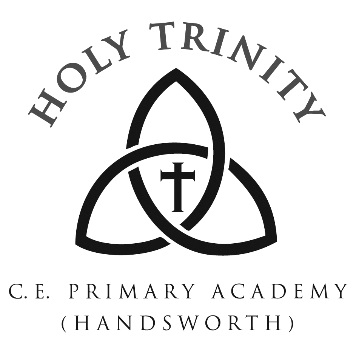 L3 Teaching AssistantPerson SpecificationThis level is applicable to experienced teaching assistants whose working role calls for competence across a varied range of responsibilities.Job Grade: SCP3. 32.5hrs. per week, term time onlyESSENTIALDESIRABLEEXPERIENCE(Relevant work and other experience)Previous experience of working in a Primary school.Previous experience of working as part of a team.Previous experience working in schoolExperience of working with children across the whole Primary age rangeSKILLS AND ABILITIESe.g. written communication skills, dealing with the publicA good grasp of spoken and written English and a good standard of Mathematical skills.Confidence in supporting pupils with Literacy and Numeracy skills.Ability to communicate with children.A good understanding of pupils’ needs.Is able to work with individuals and small groups to support catch up and children with SEN.Motivation, enthusiasm and adaptability and the ability to work on your own initiative or as part of a team.TRAININGWillingness to undertake relevant training.EDUCATION/QUALIFICATIONSN.B. Full regard must be paid to overseas qualificationsN.N.E.B. qualification/BTEC National Diploma/NVQ Level 3 Childcare or equivalent  Equivalent GCSE ‘A – C’ grades in English Language and MathematicsOTHERCommitment to the ethos of a Church School.A commitment to involve parents, governors and the community in the work of the school.Promotion of positive behaviour strategies and constructive handling of problems.An awareness, understanding and commitment to equal opportunities.Ideally is a practising ChristianCONTRA INDICATIONSClear DBS